DISTRICT DE LA HAUTE MARNE DE FOOTBALL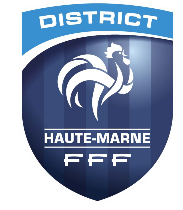 Feuille de présence de plateau U7Club : 						 	    Date : 						 		   Lieu : 							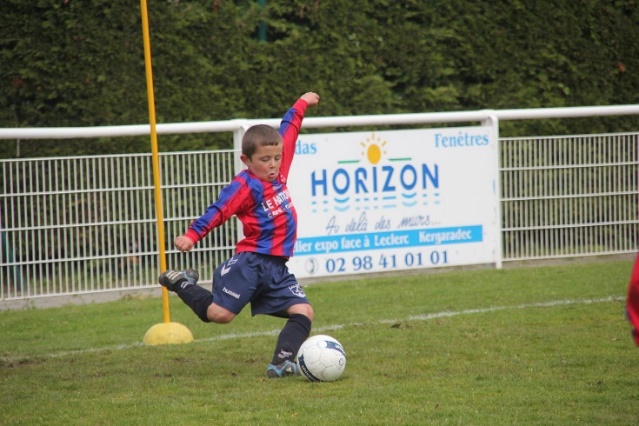 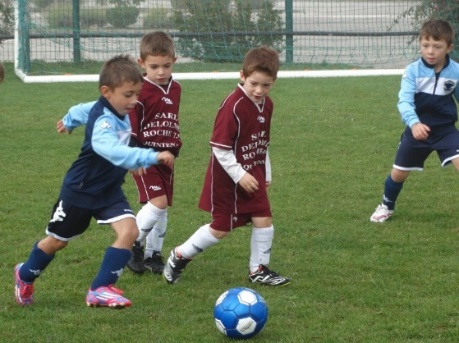 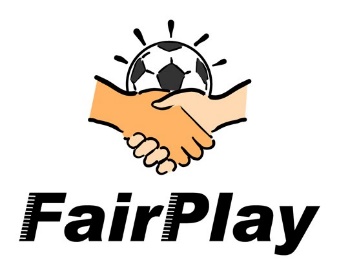 Nom et PrénomNuméro de licenceCatégories Catégories Catégories Catégories Nom et PrénomNuméro de licenceU6U7U8F123456789101112131415Nom et PrénomNuméro de licenceFormation – Module suivi